ПОЛОЖЕНИЕ о рабочей программе педагога дополнительного образования ГБОУ ДОД ЦВР Калининского района Санкт-Петербурга «Академический»Общие положенияНастоящее Положение разработано в соответствии с ФЗ от 29.12.2012 г. №273-ФЗ «Об образовании в Российской Федерации», Приказом Минобрнауки России №1008 от 29.08.2013 г. «Порядка организации и осуществления образовательной деятельности по дополнительным общеобразовательным программам», Концепцией модернизации российского образования на период до 2020 года, Федеральной целевой программой развития образования на 2011 – ., Уставом образовательного учреждения и регламентирует порядок разработки и реализации рабочих программ педагогов. Рабочая программа (далее — Программа) — нормативный документ, разработанный педагогом на основе реализуемой им дополнительной общеобразовательной программы, характеризующий систему образовательной деятельности педагога и определяющий объем, содержание и порядок реализации образовательных программ дополнительного образования детей (типовой, модифицированной, авторской). Цель рабочей программы — планирование, организация и управление образовательным процессом в детских объединениях ЦВР в ходе реализации образовательных программ дополнительного образования детей на каждый учебный год для каждой группы обучающихся. Задачи программы: дать представление о практической реализации дополнительной общеобразовательной программы;конкретно определить содержание, объем, порядок реализации образовательной программы дополнительного образования детей с учетом ее целей, задач и особенностей учебно-воспитательного процесса образовательного учреждения и контингента обучающихся. Функции рабочей программы: нормативная – рабочая программа является документом, обязательным для выполнения в полном объеме; целеполагания – определяет ценности и цели, ради достижения которых она введена в определенную направленность образовательного процесса; определения содержания образования - фиксирует состав элементов содержания, подлежащих усвоению обучающимися (требования к уровню освоения ). процессуальная – определяет логическую последовательность усвоения элементов содержания, организационные формы и методы, средства и условия обучения; диагностическая – выявляет уровни усвоения элементов содержания, объекты контроля и критерии оценки уровня освоения материала обучающихся. Технология разработки рабочей программы.Рабочая программа составляется педагогом дополнительного образования на текущий учебный год в соответствии с реализуемой им образовательной программой. Рабочая программа составляется на каждый год обучения. Проектирование содержания образования осуществляется индивидуально каждым педагогом в соответствии с уровнем его профессионального мастерства и авторским видением образовательной области. Структура рабочей программыСтруктура программы включает в себя следующие элементы: Титульный лист:название программы, возраст, год обучения,группа; ФИО педагога реализующего программуКраткая аннотация  программы:цель программы; задачи на определенный год обучения;условия организации учебно-воспитательного процесса;количество часов, отводимых на освоение материала данного года обучения;ожидаемые результаты учебного года;календарно-тематическое планирование на текущий учебный год с указанием даты проведения каждого занятия.Пояснительная записка – структурный элемент программы, поясняющий актуальность изучения данного курса, его задачи, специфику. В пояснительной записке дается характеристика групп детского объединения, описание цели, задач, ожидаемых результатов освоения программы обучающимися. Календарно-тематический план – структурный элемент программы, составляемый в виде таблицы, содержащий наименование тем занятий с указанием количества времени и календарных сроков проведения каждого занятия по плану составленному педагогом на перспективу и по факту проведения занятия в течении учебного года. Оформление рабочей программыТекст набирается в редакторе Word шрифтом Times New Roman Cyr, 12-14, межстрочный интервал одинарный, переносы в тексте не ставятся, выравнивание по ширине, абзац , поля со всех сторон ; центровка заголовков и абзацы в тексте выполняются при помощи средств Word, листы формата А4. Таблицы вставляются непосредственно в текст.На титульном листе помимо информации о творческом объединении и педагоге указывается: название учреждения; дата и номер протокола заседания малого педагогического совета, на котором утверждена рабочая программа, заверяется подписью руководителя структурного подразделения (Приложение 1).4.3. Календарно-тематическое планирование представляется в виде таблицы (Приложение 2). Утверждение рабочей программыРабочая программа утверждается ежегодно до 10 сентября малым педагогическим советом. При несоответствии программы установленным требованиям педагогический совет накладывает резолюцию о необходимости доработки программы с указанием конкретного срока исполнения. 6. Контроль реализации рабочих программКонтроль за реализацией рабочих программ осуществляется в соответствии с планом контроля ЦВР заместителем директора по УВР. Приложение 1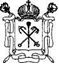 ГОСУДАРСТВЕННОЕ БЮДЖЕТНОЕ ОБРАЗОВАТЕЛЬНОЕ УЧРЕЖДЕНИЕ ДОПОЛНИТЕЛЬНОГО ОБРАЗОВАНИЯ ДЕТЕЙЦЕНТР ВНЕШКОЛЬНОЙ РАБОТЫКАЛИНИНСКОГО РАЙОНА САНКТ-ПЕТЕРБУРГА«АКАДЕМИЧЕСКИЙ»РАБОЧАЯ ПРОГРАММАк дополнительной общеобразовательной программе«Бумажная пластика»Возраст обучающихся:  7-8  летГод обучения:  IГруппа: № 1Павлова Вера Анатольевна,педагог дополнительного образования(оригами)2014Приложение 2ПОЯСНИТЕЛЬНАЯ ЗАПИСКАКраткая аннотация  программы:Цель программы: Задачи первого года обучения:ОбразовательныеРазвивающиеВоспитательныеУсловия организации учебно-воспитательного процессаКоличество часов, отводимых на освоение материала данного года обученияОжидаемые результаты учебного года, определяющие основные компоненты процесса освоения дополнительной общеобразовательной программыКалендарно-тематический  планПРИНЯТОПедагогическим советом ЦВР Протокол № __ «   » ____________  .УТВЕРЖДЕНО Приказом № 46-ОД от 04.09.2014 г.Директор ЦВР:________________Жгулева Н.Н.ПРИНЯТОПедагогическим советом ЦВР Протокол № __ «   » ____________  .УТВЕРЖДЕНО Приказом № ___-ОД от ___________г.Директор ЦВР:________________Жгулева Н.Н.№Тема занятия Кол-во часовДата занятияДата занятия№Тема занятия Кол-во часовПланФактсентябрь1Комплектование групп23.09.132Комплектование групп210.09.133 Вводное занятие. Знакомство с работой в объединении. Демонстрация моделей. 217.09.134Инструктаж: охрана труда: работа с бумагой, клеем, ножницами. Аппликация плоской фигуры «Паровоз»224.09.13октябрь5Черчение на миллиметровой бумаге геометрических фигур: квадрат, треугольник, прямоугольник21.10.136Вычерчивание по шаблону колес:28.10.137Вырезка геометрических деталей, наклеивание на ватман215.10.138Вырезка геометрических деталей, наклеивание на ватман222.10.139Изготовление аппликации по рисунку из плоских геометрических фигур229.10.13ноябрь10Знакомство с искусством танграм. Изготовление технических объектов из геометрических форм25.11.1311Танграм. Изготовление технических объектов из геометрических форм по картинкам212.11.1312Изготовление модели простейшего планера219.11.1313Украшение планера из цветной бумаги. Запуск 226.11.13декабрь14Изготовление модели автомобиля  из цветной бумаги. Изучение развертки23.12.1315Изготовление модели автомобиля. Вырезание210.12.1316Изготовление модели автомобиля. Склеивание217.12.1317Изготовление новогодних украшений из цветной бумаги. Фонарики 224.12.13январь18Инструктаж по охране труда при работе с ножницами. Изготовление модели паровоза из цветной бумаги. Изучение развертки214.01.1419Изготовление модели паровоза. Вырезание форм221.01.1420Изготовление модели паровоза.  Склеивание  227.01.14февраль21Изготовление подарка ко дню защитника Отечества. Модель танка. Изучение развертки Перенос развертки на картон24.02.1422Модель танка. Разукрашивание. 211.02.1423Модель танка. Вырезание, склеивание218.02.1424Изготовление подарка на 8 марта. Аппликация «Панно из цветов». Цветы 225.02.14март25Изготовление подарка на 8 марта. Аппликация «Панно из цветов». Оформление подарка24.03.1426Изготовление летающего крыла из цветной бумаги. Изучение развертки. Вырезание формы211.03.1427Оформление летающего крыла. Запуск18.03.1428Изготовление виндсерфинга из цветной бумаги. Вырезание формы, склеивание225.03.14апрель29Простейшие модели. Самостоятельная работа21.04.1430Простейшие модели. Самостоятельная работа28.04.1431Аппликации. Самостоятельная работа215.04.1432Аппликации. Самостоятельная работа222.04.1433Изготовление панно ко Дню Победы229.04.14май34Изготовление панно ко Дню Победы26.05.1435Игра по командам с изготовлением поделок213.05.1436Подведение итогов за учебный год. Выставка  лучших работ в кабинете. 220.05.14